ПРОЕКТАДМИНИСТРАЦИЯ МУНИЦИПАЛЬНОГО ОБРАЗОВАНИЯ«ГАГАРИНСКИЙ РАЙОН» СМОЛЕНСКОЙ ОБЛАСТИП О С Т А Н О В Л Е Н И Еот ______________ № ________О внесении изменений в постановление Администрации муниципального образования «Гагаринский район» Смоленской области от 23.11.2017 № 1902В соответствии с постановлением Администрации муниципального образования «Гагаринский район» Смоленской области от 19.07.2022 № 926                 «Об утверждении Порядка принятия решения о разработке муниципальных программ, их формирования и реализации, Порядком проведения оценки эффективности реализации муниципальных программ муниципального образования «Гагаринский район» Смоленской области и муниципального образования Гагаринского городского поселения Гагаринского района Смоленской области» (в редакции от 16.01.2023 № 22), решением Совета депутатов города Гагарин Смоленской области от 11.12.2023 № 96 «О бюджете Гагаринского городского поселения Гагаринского района Смоленской области на 2024 год и на плановый период 2025 и 2026 годов» (в редакции от 16.02.2024                № 9), Администрация муниципального образования «Гагаринский район» Смоленской областиПОСТАНОВЛЯЕТ:1. Внести в постановление Администрации муниципального образования «Гагаринский район» Смоленской области от 23.11.2017 № 1902 «Об утверждении муниципальной программы «Формирование современной городской среды на территории Гагаринского городского поселения Гагаринского района Смоленской области» на 2018-2022 годы» (в редакции от 27.03.2018 № 456,                 от 01.08.2018 № 1175, от 06.09.2018 № 1371, от 13.12.2018 № 1973, от 26.03.2019 № 492, от 26.04.2019 № 689, от 17.05.2019 № 777, от 09.10.2019 № 1540,                   от 12.02.2020 № 132, от 20.05.2020 № 596, от 28.09.2020 № 1124, от 24.02.2021                 № 175, от 02.08.2021 № 999, от 06.10.2021 № 1318, от 08.11.2021 № 1420,               от 30.06.2022 № 847, от 08.11.2022 № 1599, от 15.03.2023 № 410, от 05.07.2023               № 1222, от 30.11.2023 № 2151) следующие изменения:1.1. Изложить муниципальную программу «Формирование современной городской среды на территории Гагаринского городского поселения Гагаринского района Смоленской области» в новой редакции (прилагается).2. План-график реализации муниципальной программы на 2024 год «Формирование современной городской среды на территории Гагаринского городского поселения Гагаринского района Смоленской области» утвердить в новой редакции (прилагается).3. Настоящее постановление разместить на официальном сайте Администрации муниципального образования «Гагаринский район» Смоленской области.4. Настоящее постановление вступает в силу со дня его подписания.5. Контроль исполнения настоящего постановления возложить на Управление по строительству и жилищно-коммунальному хозяйству Администрации муниципального образования «Гагаринского района» Смоленской области.Глава муниципального образования«Гагаринский район» Смоленской области                                        Е. С. НовицкаяВизы:  С. Ю. Сапенков   ______________________ «__»                               2024 г.И. А. Толпыгина _____________________ «__»                               2024 г.А. В. Майоров_____________________ «__»                                   2024 г.О. С. Тюрина    __________________         «__»                                  2024 г.Т. В. Кудрина  __________________             «__»                                  2024 г.М. В. Абраменкова___________________     «__»                                 2024 г.Е. А. Нечаева_____________________         «___»                              2024г.О. Н. Растегаева  __________________              «__»                             2024 г.МУНИЦИПАЛЬНАЯ ПРОГРАММА«Формирование современной городской среды на территории Гагаринского городского поселения Гагаринского района Смоленской области»Утверждена постановлением Администрации муниципального образования «Гагаринский район» Смоленской областиГагарин, 20241. Стратегические приоритеты в сфере реализации муниципальной программы		Одним из важнейших национальных проектов социально-экономического развития, утвержденных Правительством Российской Федерации, является вопрос улучшения уровня и качества жизни населения. Важнейшим аспектом в реализации данного проекта является создание органами местного самоуправления условий комфортного и безопасного проживания граждан, формирование современной городской инфраструктуры и благоустройство мест общего пользования территории города. Природно-климатические условия территории Гагаринского городского поселения Гагаринского района Смоленской области, его географическое положение и рельеф создают относительно благоприятные предпосылки для проведения работ по благоустройству территорий, развитию инженерной инфраструктуры населенных пунктов.Большие нарекания вызывают благоустройство и санитарное содержание дворовых территорий. По-прежнему серьезную озабоченность вызывают состояние придомовых территорий многоквартирных жилых домов и заброшенные зоны в черте населенных пунктов. 	Для решения данной проблемы требуется участие и взаимодействие органов местного самоуправления муниципального образования Гагаринского городского поселения Гагаринского района Смоленской области с привлечением населения, наличия финансирования с привлечением источников всех уровней, что обусловливает необходимость разработки и применения данной Программы.Адресный перечень дворовых и общественных территорий, расположенных на территории Гагаринского городского поселения Гагаринского района Смоленской области на которых планируется благоустройство в 2018-2024 годах, формируется с учетом мнения заинтересованных лиц (приложение № 3, № 4, № 5, № 6, № 7, № 9).Проведение мероприятий по благоустройству дворовых территорий многоквартирных домов, расположенных на территории Гагаринского городского поселения, а также общественных территорий, осуществляется с учетом необходимости обеспечения физической, пространственной и информационной доступности зданий, сооружений, дворовых и общественных территорий для инвалидов и других маломобильных групп населения.Для решения проблем по благоустройству необходимо использовать программно-целевой метод. Комплексное решение проблемы окажет положительный эффект на санитарно-эпидемиологическую обстановку, предотвратит угрозу жизни и безопасности граждан, будет способствовать повышению уровня их комфортного проживания.При реализации муниципальной программы «Формирование современной городской среды на территории Гагаринского городского поселения  Гагаринского района Смоленской области» сформированы мероприятия по созданию комфортного проживания людей с ограниченными возможностями.Помимо повышения качества и комфорта городской среды приоритетами в сфере реализации мероприятий муниципальной программы являются: - синхронизация выполнения работ в рамках муниципальной программы с реализуемыми в муниципальном образовании федеральными, региональными и муниципальными программами (планами) строительства (реконструкции, ремонта) объектов недвижимого имущества, программами по ремонту и модернизации инженерных сетей и иных объектов, расположенных на территории района; - синхронизация реализации мероприятий в рамках муниципальной программы с реализуемыми в муниципальном образовании мероприятиями в сфере обеспечения доступности городской среды для маломобильных групп населения, цифровизации городского хозяйства, а также мероприятиями в рамках проекта «Умный город», национальных проектов «Демография», «Образование», «Экология», «Культура», «Здравоохранение», «Безопасные и качественные автомобильные дороги», в соответствии с перечнем таких мероприятий и методическими рекомендациями по синхронизации мероприятий в рамках государственных и муниципальных программ, утверждаемыми Министерством строительства и жилищно-коммунального хозяйства Российской Федерации.В рамках Программы предполагается благоустройство дворовых и общественных территорий Гагаринского городского поселения Гагаринского района Смоленской области.В Программу будут включены дворовые территории, утвержденные Общественной комиссией и включенные в адресный перечень дворовых территорий на соответствующий финансовый период, в пределах лимитов бюджетных ассигнований предусмотренных Программой при условии их соответствия установленным требованиям действующего законодательства. Адресный перечень таких территорий на определенный финансовый год представлен в приложении № 7 к Программе.По благоустройству дворовых территорий предусмотрены минимальный и дополнительный перечни видов работ.К минимальному перечню видов работ по благоустройству дворовых территорий относятся:- ремонт дворовых проездов; - обеспечение освещения дворовых территорий;- установка скамеек;- установка урн;- ремонт и (или) устройство автомобильных парковок;- ремонт и (или) устройство тротуаров;- устройство и (или) ремонт водоотводных лотков, водостоков, канав, замена люков и кирпичных горловин колодцев и камер, регулирование высотного положения крышек колодцев;- ремонт и (или) устройство площадок для мусорных контейнеров.Данный перечень является обязательным и не может быть расширен в рамках бюджетных средств.Расходные обязательства Смоленской области по предоставлению субсидий на поддержку муниципальных программ формирования современной городской среды из областного бюджета в целях софинансирования работ по благоустройству дворовых территорий в соответствии с минимальным перечнем работ софинансируются из федерального бюджета при наличии решения собственников помещений в многоквартирном доме, дворовая территория которого благоустраивается, о принятии созданного в результате благоустройства имущества в состав общего имущества многоквартирного дома.Нормативная стоимость (единичные расценки) работ по благоустройству дворовых территорий многоквартирных домов, входящих в минимальный перечень видов работ, приведена в таблице.ТаблицаНормативная стоимость (единичные расценки) работ по благоустройству дворовых территорий многоквартирных домов, входящих в минимальный перечень работ, установлена на основании письма Департамента Смоленской области по строительству и жилищно-коммунальному хозяйству от 30.12.2019           № 6407д.Стоимость (нормативная стоимость) выполняемых работ в соответствии с минимальным перечнем, включенным в предложения заинтересованных лиц и по которым в результате рассмотрения и оценки предложений граждан, заинтересованных лиц на включение дворовых территорий многоквартирных домов в Программу Общественной комиссией  принято положительное решение, будет определена путем составления локальных сметных расчетов, составленных на основании территориальных сметных нормативов Смоленской области, включенных в федеральный реестр сметных нормативов, подлежащих применению при определении сметной стоимости объектов капитального строительства, строительство которых финансируется с привлечением средств федерального бюджета, с применением индексов изменения сметной стоимости, и согласованных с представителем (представителями) заинтересованных лиц, уполномоченных на представление предложений, согласование дизайн-проекта благоустройства дворовой территории, а так же на участие в контроле, в том числе промежуточном, и приемке работ по благоустройству дворовой территории. К дополнительному перечню видов работ по благоустройству дворовых территорий относятся:- устройство и оборудование детских и (или) спортивных площадок, иных площадок;- ремонт автомобильных дорог, образующих проезды к территориям, прилегающим к многоквартирным домам;- ремонт и (или) установка пандусов;- озеленение территорий;- иные виды работ.Дополнительный перечень работ реализуется только при условии реализации работ, предусмотренных минимальным перечнем по благоустройству.Расходные обязательства Смоленской области по предоставлению субсидий из областного бюджета в целях софинансирования работ по благоустройству дворовых территорий в соответствии с дополнительным перечнем работ софинансируются из федерального бюджета:- при наличии решения собственников помещений в многоквартирном доме, дворовая территория которого благоустраивается, о принятии созданного в результате благоустройства имущества в состав общего имущества многоквартирного дома;- при софинансировании собственниками помещений многоквартирного дома работ по благоустройству дворовых территорий в размере не менее 20 процентов стоимости выполнения таких работ.По каждой дворовой территории, включенной в Программу, разрабатывается и утверждается (с учетом обсуждения с представителями заинтересованных лиц) дизайн-проект.Благоустройство дворовых территорий, расположенных на территории Гагаринского городского поселения, осуществляется с учетом необходимости обеспечения физической, пространственной и информационной доступности зданий, сооружений, дворовых и общественных территорий для инвалидов и других маломобильных групп населения.В Программу будут включены общественные территории, прошедшие общественное обсуждение, включенные в адресный перечень общественных территорий на  соответствующий финансовый период, в пределах лимитов бюджетных ассигнований предусмотренных Программой при условии их соответствия установленным требованиям действующего законодательства. Адресный перечень таких территорий на определенный финансовый год представлен в приложении № 7 к Программе.В качестве общественных территорий могут выступать следующие виды проектов благоустройства (обустройства) территорий и объектов:- благоустройство и освещение скверов и бульваров;- благоустройство кладбищ, пустырей, мест для купания (пляжей), муниципальных рынков, территорий вокруг памятников;- ремонт памятников;- реконструкция многофункциональных общественных спортивных объектов (стадионов или детских спортивно-игровых площадок), пешеходных зон (тротуаров) с обустройством зон отдыха (установка скамеек) на конкретных улицах;- благоустройство (обустройство) междворовых пространств;- обустройство родников;- обустройство фонтанов;- благоустройство (обустройство) иных территорий и объектов.Благоустройство общественных территорий, расположенных на территории Гагаринского городского поселения, осуществляется с учетом необходимости обеспечения физической, пространственной и информационной доступности зданий, сооружений, дворовых и общественных территорий для инвалидов и других маломобильных групп населения.С 2018 года по поручению Президента Российской Федерации                               В. В. Путина проводится Всероссийский конкурс лучших проектов создания комфортной городской среды. Всероссийский конкурс лучших проектов создания комфортной городской среды включен в федеральный проект «Формирование комфортной городской среды» национального проекта «Жилье и городская среда».Конкурс проводится в категории «исторические поселения» и в категории «малые города». В 2019 году Гагаринское городское поселение участвовало в Конкурсе в категории «малые города». Эта категория разделена на подгруппы в зависимости от численности населения, проживающего в таких городах. Гагаринское городское поселение с численностью на 01.01.2019 – 28797 человек относится ко II подгруппе - малые города с численностью населения от 20 тыс. человек до 50 тыс. человек включительно.Вознаграждение победителю в номинации «Малые города с численностью населения от 20 000 до 50 000 человек» — до 80 000 000 рублей.Целью конкурса является поддержка проектов по созданию привлекательных городских пространств, способствующих повышению качества жизни, привлечению в город посетителей, развитию индустрии услуг.В 2020 году Гагаринское городское поселение Гагаринского района Смоленской области признано победителем в категории «малые города» в рамках Всероссийского конкурса лучших проектов создания комфортной городской среды с проектом: «Благоустройство центральной части города Гагарин в честь 60-летия первого полета человека в космос». Данная территория расположена в центральной исторической части города, недалеко от Красной площади города, на которой находится памятник Юрию Алексеевичу Гагарину. Поэтому концепция проекта связана с темой космоса. В 2021 году в рамках реализации проекта выполнены строительно-монтажные работы по объекту: «Благоустройство центральной части города Гагарин в честь 60-летия первого полета человека в космос» на 65 412,8 тыс. руб. (федеральные средства). Также выполнены работы по устройству малых архитектурных форм на объекте на сумму 19 485,6 тыс. руб. (средства местного и областного бюджетов).В рамках реализации проекта благоустроены: основная пешеходная артерия города – центральная часть улицы Гагарина, переходящая в улицу Петра Алексеева, территория за торговым центром. Северная часть проектируемой территории представлена большой прогулочной аллеей. По всей протяженности прогулочной зоны установлены радиусные разновысотные элементы, представляющие собой звезды в бескрайних просторах космоса. Также в этой зоне располагаются малые архитектурные формы, в виде скамеек и урн.Пешеходная зона вдоль центральной улицы Гагарина реконструирована. У торгового центра размещена буквенная композиция, составляющая название города. А центром притяжения жителей города является самая большая зона благоустройства, находящаяся в южной части территории. В данной зоне предусмотрена пешеходно-тропиночная сеть с учетом направления транзитного потока жителей, направляя их по кратчайшему пути к зонам отдыха и детским площадкам. Здесь появились современные детские игровые площадки, спортивная зона с функциональными тренажерами. В центральной зоне располагается арт-объект, представляющий дугообразную металлическую перголу. На территории устроены цветники, посажены деревья и кустарники, оборудовано наружное освещение. Для лиц с ограниченными физическими возможностями предусмотрены: пандусы, съезды при перепаде высот, без барьерный вход на территорию, укладка пониженного бордюрного камня.2. ПАСПОРТ МУНИЦИПАЛЬНОЙ ПРОГРАММЫ«Формирование современной городской среды на территории Гагаринского городского поселения Гагаринского района Смоленской области»Основные положения2. Показатели муниципальной программы3. Структура муниципальной программы4.  Финансовое обеспечение муниципальной программы3. Сведения о Региональном проекте«Формирование комфортной городской среды» 1. Общие положения2. Значения результатов регионального проекта 4. ПАСПОРТкомплекса процессных мероприятий«Проведение комплекса мероприятий, направленных на создание условий для повышения уровня комфортности проживания граждан»1. Общие положения2. Показатели реализации комплекса процессных мероприятий5. Сведения о финансировании структурных элементов муниципальной программыПриложение №1	к постановлению	Администрации 	муниципального образования«Гагаринский район»	Смоленской области	от___________№ _________ПЛАН-ГРАФИКреализации муниципальной программы на 2024 год«Формирование современной городской среды на территории Гагаринского городского поселения Гагаринского района Смоленской области»Приложение № 1к муниципальной программе«Формирование современнойгородской среды на территорииГагаринского городского поселенияГагаринского районаСмоленской области»Порядокаккумулирования и расходования средств заинтересованных лиц, направляемых на выполнение дополнительного перечня работ по благоустройству дворовых территорий Гагаринского городского поселения Гагаринского района Смоленской области1. Общие положенияНастоящий Порядок регламентирует процедуру аккумулирования и использования денежных средств (далее – аккумулирование средств), поступающих от собственников помещений в многоквартирных домах, собственников иных зданий и сооружений, расположенных в границах дворовой территории, подлежащей благоустройству (далее – заинтересованные лица), направляемых на выполнение дополнительного перечня работ по благоустройству дворовых территорий Гагаринского городского поселения Гагаринского района Смоленской области в рамках муниципальной программы «Формирование современной городской среды на территории Гагаринского городского поселения Гагаринского района Смоленской области», механизм контроля за их расходованием, а также устанавливает порядок и формы трудового и финансового участия заинтересованных лиц в выполнении указанных работ.  В целях реализации настоящего Порядка используются следующие понятия:а) дополнительный перечень работ – перечень работ, прилагаемый к муниципальной программе, подлежащей утверждению постановлением Администрации муниципального образования  «Гагаринский район» Смоленской области, софинансируемых за счет средств заинтересованных лиц;б) трудовое участие – добровольная безвозмездная трудовая деятельность заинтересованных лиц, имеющая социально полезную направленность, не требующая специальной квалификации и выполняемая в качестве трудового участия заинтересованных лиц при осуществлении видов работ из дополнительного перечня работ по благоустройству дворовых территорий Гагаринского городского поселения Гагаринского района Смоленской области;в) финансовое участие – финансирование выполнения видов работ из дополнительного перечня работ по благоустройству дворовых территорий Гагаринского городского поселения Гагаринского района Смоленской области за счет участия заинтересованных лиц, в соответствии с правовым актом Администрации Смоленской области.Порядок и форма участия  (трудовое и (или) финансовое) заинтересованных лиц в выполнении работЗаинтересованные лица принимают участие  в реализации мероприятий по благоустройству дворовых территории в рамках минимального и дополнительного перечней работ по благоустройству в форме трудового и (или) финансового участия.Организация трудового и (или) финансового участия осуществляется заинтересованными лицами в соответствии с решением общего собрания собственников помещений в многоквартирном доме, дворовая территория которого подлежит благоустройству, оформленного соответствующим протоколом общего собрания собственников помещений в многоквартирном доме. Финансовое (трудовое) участие заинтересованных лиц в выполнении мероприятий по благоустройству дворовых территорий должно подтверждаться документально в зависимости от избранной формы такого участия.Документы, подтверждающие форму участия заинтересованных лиц в реализации мероприятий по благоустройству, предусмотренных минимальным и (или) дополнительным перечнями, предоставляются в Управление по строительству и жилищно-коммунальному хозяйству Администрации муниципального образования «Гагаринский район» Смоленской области  (далее – Управление С и ЖКХ).В качестве документов, подтверждающих финансовое участие, могут быть представлены копии платежных поручений о перечислении средств в бюджет Гагаринского городского поселения Гагаринского района Смоленской области. В качестве документов (материалов),  подтверждающих трудовое участие могут быть представлены отчет подрядной организации о выполнении работ, включающей информацию о проведении мероприятия с трудовым участием граждан, отчет совета многоквартирного дома, лица, управляющего многоквартирным домом о проведении мероприятия с трудовым участием граждан. При этом рекомендуется в качестве приложения к такому отчету представлять фото-, видеоматериалы, подтверждающие проведение мероприятия с трудовым участием граждан.Документы, подтверждающие трудовое участие, представляются в Управление С и ЖКХ не позднее 10 календарных дней со дня окончания работ, выполняемых заинтересованными лицами.При выборе формы финансового участия заинтересованных лиц в реализации мероприятий по благоустройству дворовой территории в рамках дополнительного перечня (минимального перечня - в случае принятия такого решения) работ по благоустройству доля участия определяется как  процент от стоимости мероприятий по благоустройству дворовой территории, в соответствии с правовым актом Администрации Смоленской области.Условия аккумулирования и расходования средств3.1.В случае включения заинтересованными лицами в заявку работ, входящих в дополнительный перечень работ по благоустройству дворовых территорий, установленный в муниципальной программе, денежные средства заинтересованных лиц перечисляются на лицевой счет бюджета Гагаринского городского поселения Гагаринского района Смоленской области.	3.2. После утверждения дизайн-проекта общественной комиссией и его согласования с представителем заинтересованных лиц, Управление С и ЖКХ заключает с представителями заинтересованных лиц, принявшими решение о благоустройстве дворовых территорий, Соглашение, в котором указывается объект благоустройства,  реквизиты для перечисления средств, определяются порядок и сумма перечисления денежных средств заинтересованными лицами, а также реквизиты счета, на который подлежат возврату денежные средства заинтересованных лиц в случаях определенных соглашением.Объем денежных средств, подлежащих перечислению заинтересованными лицами, определяется в соответствии со сметным расчетом, исходя из    нормативной  (предельной) стоимости работ по благоустройству дворовых территорий и объема работ, указанного в дизайн-проекте, и составляет не менее 20 процента от общей стоимости соответствующего вида работ из дополнительного перечня работ.Фактический объем денежных средств, подлежащих перечислению заинтересованными лицами, может быть изменен по итогам осуществления закупки товара, работы, услуги в соответствии с положениями Федерального закона от 05.04.2013 № 44-ФЗ «О контрактной системе в сфере закупок товаров, работ, услуг для обеспечения государственных и муниципальных нужд», а также с учетом стоимости фактически выполненных работ.	3.3 Перечисление денежных средств заинтересованными лицами осуществляется в течение десяти дней с момента подписания соглашения.В случае  если денежные средства в полном объеме не будут перечислены в срок, установленный в абзаце первом настоящего пункта, то заявка такого многоквартирного дома в части  выполнения дополнительного перечня работ по благоустройству территории выполнению не подлежит. Перечень дворовых территорий, подлежащих благоустройству в рамках муниципальной программы, подлежит корректировке с включением следующих по очередности дворовых территорий, прошедших отбор в пределах лимитов бюджетных ассигнований, предусмотренных муниципальной программой. В таком случае заинтересованные лица, дворовые территории которых были включены в муниципальную программу в связи с корректировкой, и их заявка предусматривает выполнение работ из дополнительного перечня, обязуются перечислить денежные средства в порядке и на условиях, определенных соглашением.	3.4. Денежные средства считаются поступившими в доход бюджета Гагаринского городского поселения Гагаринского района Смоленской области с момента их зачисления на лицевой счет.	3.5. В течение десяти рабочих дней со дня перечисления средств                 Управление С и ЖКХ направляет в финансовое управление Администрации муниципального образования  «Гагаринский район» Смоленской области копию заключенного соглашения.	3.6. На сумму планируемых поступлений увеличиваются бюджетные ассигнования Управлению С и ЖКХ как главному распорядителю бюджетных средств, с последующим доведением в установленном порядке лимитов бюджетных обязательств для осуществления целевых расходов, предусмотренных  муниципальной программой.	3.7. Управление С и ЖКХ осуществляет учет поступающих от заинтересованных лиц денежных средств в разрезе многоквартирных домов, дворовые территории которых подлежат благоустройству.	3.8. Расходование аккумулированных денежных средств заинтересованных лиц осуществляется Управлением С и ЖКХ на финансирование дополнительного перечня работ по благоустройству дворовых территорий в соответствии с утвержденным дизайн-проектом благоустройства дворовых территорий, утвержденного общественной  комиссией и согласованного с представителем заинтересованных лиц.	3.9. Расходование денежных средств осуществляется путем принятия и оплаты обязательств в соответствии с бюджетным законодательством и иными нормативными правовыми актами, регулирующими бюджетные правоотношения.3.10. Контроль за целевым расходованием аккумулированных денежных средств заинтересованных лиц осуществляется  Управлением С и ЖКХ.Приложение № 2к муниципальной программе«Формирование современнойгородской среды на территорииГагаринского городского поселенияГагаринского районаСмоленской области»Порядокразработки, обсуждения  и согласования дизайн-проекта благоустройства дворовых территорий, расположенных на территории Гагаринского городского поселения Гагаринского района Смоленской области1. Настоящий порядок устанавливает процедуру разработки, обсуждения и согласования с заинтересованными лицами дизайн-проектов благоустройства дворовых территорий, включаемых в муниципальную программу «Формирование современной городской среды на территории Гагаринского городского поселения Гагаринского района Смоленской области» (далее - Порядок).	2. Под дизайн-проектом понимается графический материал, включающий в себя визуализированное изображение дворовой территории, представленный в нескольких ракурсах, с планировочной схемой, фотофиксацией существующего положения, с описанием работ и мероприятий, предлагаемых к выполнению (далее – дизайн-проект).	Содержание дизайн-проекта зависит от вида и состава планируемых к благоустройству работ. Это может быть как проектно-сметная документация, так и упрощенный вариант в виде изображения дворовой территории с описанием работ и мероприятий, предлагаемых к выполнению, со сметным расчетом стоимости работ исходя из единичных расценок.	3. Разработка дизайн-проекта в виде эскизного или графического изображения обеспечивается Управлением С и ЖКХ в случае, если заинтересованными лицами не выбрано иное лицо.	Подготовка иных документов, прилагаемых к дизайн-проекту, обеспечивается Управлением С и ЖКХ в случае, если заинтересованными лицами не выбрано иное лицо.	В случае совместной заявки заинтересованных лиц, проживающих в многоквартирных домах, имеющих общую дворовую территорию, дизайн-проект разрабатывается на общую дворовую территорию.	4. Разработка дизайн - проекта включает следующие стадии:	4.1. Осмотр дворовой  территории, предлагаемой к благоустройству, совместно с представителем заинтересованных лиц;	4.2. Разработка дизайн - проекта;	4.3. Согласование дизайн-проекта благоустройства дворовой территории  с представителем заинтересованных лиц;	4.4. Обсуждение, согласование и утверждение дизайн-проекта благоустройства дворовой территории, включенной общественной комиссией в адресный перечень муниципальной  программы по итогам утверждения протокола оценки предложений граждан, организаций на включение в адресный перечень дворовой территории Гагаринского городского поселения осуществляется с участием представителей Управления С и ЖКХ  совместно с главным архитектором Администрации муниципального образования «Гагаринский район» Смоленской области, а также с участием проектировщиков и других профильных специалистов.	5. Представитель заинтересованных лиц обязан рассмотреть предлагаемый дизайн-проект в срок, не превышающий 2 календарных дней с момента его получения, и представить в Управление С и ЖКХ согласованный дизайн-проект или мотивированные замечания.	В случае неурегулирования замечаний Управление С и ЖКХ передает дизайн-проект с замечаниями представителя заинтересованных лиц Общественной комиссии по обеспечению реализации Программы для проведения обсуждения с участием представителя заинтересованных лиц и принятия решения по дизайн-проекту.	6. Дизайн-проект утверждается Общественной комиссией, решение об утверждении оформляется в виде протокола заседания комиссии.Приложение №3к муниципальной программе«Формирование современнойгородской среды на территорииГагаринского городского поселенияГагаринского районаСмоленской области»Адресный перечень дворовых территорий, нуждающихся в благоустройстве и подлежащих благоустройству в период реализации муниципальной программы «Формирование современной городской среды на территории Гагаринского городского поселения Гагаринского района Смоленской области»Приложение № 4к муниципальной программе«Формирование современнойгородской среды на территорииГагаринского городского поселенияГагаринского районаСмоленской области»Адресный перечень общественных территорий, нуждающихся в благоустройстве и подлежащих благоустройству в период реализации муниципальной программы «Формирование современной городской среды на территории Гагаринского городского поселения Гагаринского района Смоленской области»Приложение № 5к муниципальной программе«Формирование современнойгородской среды на территорииГагаринского городского поселенияГагаринского районаСмоленской области»Адресный перечень дворовых территорий, нуждающихся в благоустройстве и подлежащих благоустройству в период реализации муниципальной программы «Формирование современной городской среды на территории Гагаринского городского поселения Гагаринского района Смоленской области» в 2017-2023 годахПриложение № 6к муниципальной программе«Формирование современнойгородской среды на территорииГагаринского городского поселенияГагаринского районаСмоленской области»Адресный перечень общественных территорий, нуждающихся в благоустройстве и подлежащих благоустройству в период реализации муниципальной программы «Формирование современной городской среды на территории Гагаринского городского поселения Гагаринского района Смоленской области» в 2017-2023 годахПриложение № 7к муниципальной программе«Формирование современнойгородской среды на территорииГагаринского городского поселенияГагаринского районаСмоленской области»АДРЕСНЫЙ ПЕРЕЧЕНЬдворовых и общественной территорий, нуждающихся в благоустройстве и подлежащих благоустройству в период реализации муниципальной программы «Формирование современной городской среды на территории Гагаринского городского поселения Гагаринского района Смоленской области» в 2024 годуПриложение № 8к муниципальной программе«Формирование современнойгородской среды на территорииГагаринского городского поселенияГагаринского районаСмоленской области»Минимальный перечень работ по благоустройству дворовых территорий многоквартирных домов с приложением визуализированного перечня образцов благоустройства, предполагаемых к размещению на дворовой территорииПриложение № 9к муниципальной программе«Формирование современнойгородской среды на территорииГагаринского городского поселенияГагаринского районаСмоленской области»Адресный перечень общественных территорий, благоустроенных за счет иного межбюджетного трансферта в 2021 годуОтп. в 1 экз. - в делоИсп.      ________      Ю.А. Моисеенковател. 3-46-60«__»                             2024 г.Разослать:в прокуратуру, финансовое управление,  Управление СиЖКХ – 2 экз., КСО, отдел экономики, сайт Администрации № п/пНаименование работЕдиница измеренияПредельная стоимость работ с НДС 20% (руб.)1.Ремонт дворовых проездовквадратный метр дворового проезда2 3412.Установка скамейки1 скамейка22 000 3.Установка урны1 урна7 500 4.Установка светильника наружного освещения на опоре:с воздушной прокладкой кабеля1 светильник 40 974 с подземной прокладкой кабеля1 светильник58 534 5.Замена светильника наружного освещения 1 светильник23 4146.Ремонт и (или) устройство автомобильных парковокквадратный метр парковки2 4007.Ремонт и (или) устройство тротуаров квадратный метр тротуара2 2008.Ремонт и (или) устройство площадок для мусорных контейнеровквадратный метр площадки4 300Ответственный исполнитель 
муниципальной программы Управление по строительству и жилищно-коммунальному хозяйству Администрации муниципального образования «Гагаринский район» Смоленской областиПериод реализацииI этап: 2018 - 2023 годыII этап: 2024 – 2026 годыЦели муниципальной программы Повышение качества и комфорта городской среды на территории Гагаринского городского поселения Гагаринского района Смоленской области.Объемы финансового обеспечения за весь период реализации (по годам реализации и в разрезе источников финансирования на очередной финансовый год и 1, 2 годы планового периода)Общий объем финансирования составляет 213 960,27931 тыс. руб.1 этап: 2018 - 2023 годы: всего – 191 014,08931 тыс. руб.2 этап: 2024 – 2026 годы: всего – 22 946,19000 тыс. руб.:2024 год:- всего 19 038,30000 тыс. руб., из них:- средства федерального и областного бюджетов: 16 072,90000 тыс. руб.,- средства бюджета Гагаринского городского поселения Гагаринского района Смоленской области (далее – местный бюджет): 2 965,40000 тыс. руб.2025 год:- всего 1 963,44500 тыс. руб., из них:- средства федерального и областного бюджетов: 1 944,44500 тыс. руб.,- средства местного бюджета: 19,00000 тыс. руб.2026 год:- всего 1 944,44500 тыс. руб., из них:- средства федерального и областного бюджетов: 1 944,44500 тыс. руб.,- средства местного бюджета: 0,00 тыс. руб.№п/пНаименование показателя, единица измеренияБазовое значение показателя (2023)Планируемое значение показателяПланируемое значение показателяПланируемое значение показателя№п/пНаименование показателя, единица измеренияБазовое значение показателя (2023)2024год2025год2026год1.Количество благоустроенных дворовых территорий, ед.53002.Количество благоустроенных общественных территорий, ед.11003.Количество объектов, прошедших экспертизу результатов выполненных работ, ед.74004.Количество объектов, на которые разработана сметная документация, ед.73005.Количество объектов, на которые разработана проектная документация, ед.43006.Количество изготовленных информационных стендов, ед.358307.Количество мероприятий по формированию современной городской среды, ед.61008.Количество установленных детских игровых площадок, ед.0111№
п/пЗадачи структурного элементаКраткое описание ожидаемых эффектов от реализации задачи структурного элементаКраткое описание ожидаемых эффектов от реализации задачи структурного элементаСвязь с показателями*23341.Региональный проект «Формирование комфортной городской среды»Региональный проект «Формирование комфортной городской среды»Региональный проект «Формирование комфортной городской среды»Региональный проект «Формирование комфортной городской среды»Управление по строительству и жилищно-коммунальному хозяйству Администрации муниципального образования «Гагаринского района» Смоленской областиУправление по строительству и жилищно-коммунальному хозяйству Администрации муниципального образования «Гагаринского района» Смоленской областиСрок реализации (2018-2024 гг.)Срок реализации (2018-2024 гг.)1.1.Задача 1. Повышение уровня благоустройства дворовых территорий Гагаринского городского поселения Гагаринского района Смоленской области. Приведение в нормативное состояние дворовых территорий Гагаринского городского поселения Гагаринского района Смоленской области, учитывая потребности людей с ограниченными возможностями.Приведение в нормативное состояние дворовых территорий Гагаринского городского поселения Гагаринского района Смоленской области, учитывая потребности людей с ограниченными возможностями.Количество благоустроенных дворовых территорий1.2.Задача 2. Повышение уровня благоустройства общественных территорий (парков, скверов, набережных и т.д.) Гагаринского городского поселения Гагаринского района Смоленской области.Благоустройство общественных территорий Гагаринского городского поселения Гагаринского района Смоленской области, учитывая потребности людей с ограниченными возможностями.Благоустройство общественных территорий Гагаринского городского поселения Гагаринского района Смоленской области, учитывая потребности людей с ограниченными возможностями.Количество благоустроенных общественных территорий2.Комплекс процессных мероприятий  «Проведение комплекса мероприятий, направленных на создание условий для повышения уровня комфортности проживания граждан»Комплекс процессных мероприятий  «Проведение комплекса мероприятий, направленных на создание условий для повышения уровня комфортности проживания граждан»Комплекс процессных мероприятий  «Проведение комплекса мероприятий, направленных на создание условий для повышения уровня комфортности проживания граждан»Комплекс процессных мероприятий  «Проведение комплекса мероприятий, направленных на создание условий для повышения уровня комфортности проживания граждан»Ответственный за разработку и реализацию комплекса процессных мероприятий Ответственный за разработку и реализацию комплекса процессных мероприятий Управление по строительству и жилищно-коммунальному хозяйству Администрации муниципального образования «Гагаринского района» Смоленской областиУправление по строительству и жилищно-коммунальному хозяйству Администрации муниципального образования «Гагаринского района» Смоленской области2.1.Задача 3. Проведение экспертизы результатов выполненных работ, разработка проектной, сметной документации; изготовление информационных стендов; расходы на мероприятия по формированию современной городской среды.Повышение качества и комфорта городской среды на территории Гагаринского городского поселения Гагаринского района Смоленской области.Повышение качества и комфорта городской среды на территории Гагаринского городского поселения Гагаринского района Смоленской области.Количество объектов, прошедших экспертизу результатов выполненных работ.Количество объектов, на которые разработана сметная документация.Количество объектов, на которые разработана проектная документация.Количество изготовленных информационных стендов.Количество мероприятий по формированию современной городской среды.Наименование муниципальной программы, структурного элемента / источник финансового обеспеченияВсегоОбъем финансового обеспечения по годам реализации, тыс. руб.Объем финансового обеспечения по годам реализации, тыс. руб.Объем финансового обеспечения по годам реализации, тыс. руб.Наименование муниципальной программы, структурного элемента / источник финансового обеспеченияВсего20242025202612345«Формирование современной городской среды на территории Гагаринского городского поселения Гагаринского района Смоленской области»,в том числе:22 946,1900019 038,300001 963,445001 944,44500Федеральный и областной бюджеты19 961,7900016 072,900001 944,445001 944,44500Бюджет Гагаринского городского поселения Гагаринского района Смоленской области2 984,400002 965,4000019,000000,00000внебюджетные средства---Департамент Смоленской области по строительству и жилищно-коммунальному хозяйствуДепартамент Смоленской области по строительству и жилищно-коммунальному хозяйствуСвязь с муниципальной программойМуниципальная программа «Формирование современной городской среды на территории Гагаринского городского поселения Гагаринского района Смоленской области»№п/пНаименование показателя, единица измеренияБазовое значение показателя (2023)Планируемое значение показателяПланируемое значение показателяПланируемое значение показателя№п/пНаименование показателя, единица измеренияБазовое значение показателя (2023)2024год2025год2026год1.Количество благоустроенных дворовых территорий, ед.53002.Количество благоустроенных общественных территорий, ед.1100Ответственный за разработку и реализацию комплекса процессных мероприятийУправление по строительству и жилищно-коммунальному хозяйству Администрации муниципального образования «Гагаринского района» Смоленской областиСвязь с муниципальной программой Муниципальная программа «Формирование современной городской среды на территории Гагаринского городского поселения Гагаринского района Смоленской области»№п/пНаименование показателя, единица измеренияБазовое значение показателя (2023)Планируемое значение показателяПланируемое значение показателяПланируемое значение показателя№п/пНаименование показателя, единица измеренияБазовое значение показателя (2023)2024год2025год2026год1.Количество объектов, прошедших экспертизу результатов выполненных работ, ед.74002.Количество объектов, на которые разработана сметная документация, ед.73003.Количество объектов, на которые разработана проектная документация, ед.43004.Количество изготовленных информационных стендов, ед.358305.Количество мероприятий по формированию современной городской среды, ед.61006.Количество установленных детских игровых площадок, ед.0111№п/пНаименование Участник муниципальной программыИсточник финансового обеспеченияОбъем средств на реализацию муниципальной программы на очередной финансовый год и плановый период, тыс. руб.Объем средств на реализацию муниципальной программы на очередной финансовый год и плановый период, тыс. руб.Объем средств на реализацию муниципальной программы на очередной финансовый год и плановый период, тыс. руб.Объем средств на реализацию муниципальной программы на очередной финансовый год и плановый период, тыс. руб.№п/пНаименование Участник муниципальной программыИсточник финансового обеспеченияВсегов том числе по годамв том числе по годамв том числе по годам№п/пНаименование Участник муниципальной программыИсточник финансового обеспеченияВсего20242025202612345781.Региональный проект «Формирование комфортной городской среды»Региональный проект «Формирование комфортной городской среды»Региональный проект «Формирование комфортной городской среды»Региональный проект «Формирование комфортной городской среды»Региональный проект «Формирование комфортной городской среды»Региональный проект «Формирование комфортной городской среды»Региональный проект «Формирование комфортной городской среды»1.1.Мероприятия, направленные на создание условий для повышения уровня комфортности проживания граждан.Управление СиЖКХбюджет Гагаринского городского поселения (средства дорожного фонда Гагаринского городского поселения)1,203971,203970,000000,000001.1.Мероприятия, направленные на создание условий для повышения уровня комфортности проживания граждан.Управление СиЖКХфедеральный и областной бюджет (средства областного дорожного фонда)12 038,3523912 038,352390,000000,000001.2.Мероприятия, направленные на создание условий для повышения уровня комфортности проживания граждан.Управление СиЖКХбюджет Гагаринского городского поселения0,209030,209030,000000,000001.2.Мероприятия, направленные на создание условий для повышения уровня комфортности проживания граждан.Управление СиЖКХфедеральный и областной бюджет2 090,102612 090,102610,000000,00000Итого по региональному проекту:14 129,8680014 129,868000,000000,000002. Комплекс процессных мероприятий: «Проведение комплекса мероприятий, направленных на создание условий для повышения уровня комфортности проживания граждан»Комплекс процессных мероприятий: «Проведение комплекса мероприятий, направленных на создание условий для повышения уровня комфортности проживания граждан»Комплекс процессных мероприятий: «Проведение комплекса мероприятий, направленных на создание условий для повышения уровня комфортности проживания граждан»Комплекс процессных мероприятий: «Проведение комплекса мероприятий, направленных на создание условий для повышения уровня комфортности проживания граждан»Комплекс процессных мероприятий: «Проведение комплекса мероприятий, направленных на создание условий для повышения уровня комфортности проживания граждан»Комплекс процессных мероприятий: «Проведение комплекса мероприятий, направленных на создание условий для повышения уровня комфортности проживания граждан»Комплекс процессных мероприятий: «Проведение комплекса мероприятий, направленных на создание условий для повышения уровня комфортности проживания граждан»2.1.Проведение экспертизы результатов выполненных работ, инженерных изысканий; разработка проектной, рабочей, сметной документации; изготовление информационных стендовУправление СиЖКХбюджет Гагаринского городского поселения380,64779361,6477919,000000,000002.2.Расходы на мероприятия по формированию современной городской средыУправление СиЖКХбюджет Гагаринского городского поселения2 500,000002 500,000000,000000,000002.3.Расходы на мероприятия по устройству детских игровых площадокУправление СиЖКХобластной бюджет5 833,335001 944,445001 944,445001 944,445002.3.Расходы на мероприятия по устройству детских игровых площадокУправление СиЖКХбюджет Гагаринского городского поселенияобластной бюджет102,33921102,339210,000000,00000Итого по комплексу процессных мероприятий:8 816,322004 908,432001 963,445001 944,44500Всего по муниципальной программе, в том числе:Федеральный и областной бюджетбюджет Гагаринского городского поселения 22 946,1900019 961,790002 984,4000019 038,3000016 072,900002 965,400001 963,445001 944,4450019,000001 944,445001 944,445000,00000№п/пНаименование структурного элемента/ значения результата/Ответственный за выполнение комплекса мероприятийИсточник финансирова-ния (расшифро-вать)Объем финансирования муниципальной программы (рублей)Объем финансирования муниципальной программы (рублей)Объем финансирования муниципальной программы (рублей)Плановое значение результата/показателя реализации Плановое значение результата/показателя реализации Плановое значение результата/показателя реализации №п/пНаименование структурного элемента/ значения результата/Ответственный за выполнение комплекса мероприятийИсточник финансирова-ния (расшифро-вать)6 месяцев9 месяцевгод6 месяцев9 месяцевгод123456789101.Региональный проект «Формирование комфортной городской среды»Управление СиЖКХфедеральный и областной бюджет0,000,0014 128,45500ххх1.Региональный проект «Формирование комфортной городской среды»Управление СиЖКХбюджет Гагаринского городского поселения0,000,001,41300ххх1.1.Количество благоустроенных дворовых территорий, ед.Управление СиЖКХхххх0031.2.Количество благоустроенных общественных территорий, ед.Управление СиЖКХхххх0012.Комплекс процессных мероприятий «Проведение комплекса мероприятий, направленных на создание условий для повышения уровня комфортности проживания граждан»Управление СиЖКХобластной бюджет0,000,001 944,44500ххх2.Комплекс процессных мероприятий «Проведение комплекса мероприятий, направленных на создание условий для повышения уровня комфортности проживания граждан»Управление СиЖКХбюджет Гагаринского городского поселения0,000,002 963,98700ххх2.1.Количество объектов, прошедших экспертизу результатов выполненных работ, ед.Управление СиЖКХхxхх0042.2.Количество объектов, на которые разработана сметная документация, ед.Управление СиЖКХxxхх0032.3.Количество объектов, на которые разработана проектная документация, ед.Управление СиЖКХхxхх0032.4.Количество изготовленных информационных стендов, ед.Управление СиЖКХxxхх0082.5.Количество мероприятий по формированию современной городской среды, ед.хххх0012.6.Количество установленных детских игровых площадок, ед.хххх001№ п/пАдрес дворовой территорииг. Гагарин, пер. Мелиоративный, д. 15г. Гагарин, пер. Мелиоративный, д. 4г. Гагарин, пер. Мелиоративный, д. 6г. Гагарин, пер. Мелиоративный, д. 8г. Гагарин, пер. Молодежный, д. 9г. Гагарин, пер. Пионерский, д. 12г. Гагарин, пер. Пионерский, д. 14г. Гагарин, пер. Пионерский, д. 16г. Гагарин, пер. Студенческий, д. 7аг. Гагарин, пер. Хвойный, д. 8г. Гагарин, пер. Хлебный, д. 4г. Гагарин, пр. Воинский, д. 4г. Гагарин, пр. Крупской, д. 1г. Гагарин, пр. Крупской, д. 2г. Гагарин, пр. Крупской, д. 6г. Гагарин, пр. Крупской, д. 8г. Гагарин, пр. МСО, д. 1г. Гагарин, пр. МСО, д. 2г. Гагарин, пр. Первомайский, д. 4аг. Гагарин, пр. Сельхозтехника, д. 10г. Гагарин, пр. Сельхозтехника, д. 2г. Гагарин, пр. Сельхозтехника, д. 4г. Гагарин, пр. Сельхозтехника, д. 7г. Гагарин, пр. Сельхозтехника, д. 8г. Гагарин, ул. 26 Бакинских комиссаров, д. 1г. Гагарин, ул. 26 Бакинских комиссаров, д. 2г. Гагарин, ул. 26 Бакинских комиссаров, д. 3г. Гагарин, ул. 26 Бакинских комиссаров, д. 7г. Гагарин, ул. 26 Бакинских комиссаров, д. 9г. Гагарин, ул. 50 лет ВЛКСМ, д. 10г. Гагарин, ул. 50 лет ВЛКСМ, д. 12/2г. Гагарин, ул. 50 лет ВЛКСМ, д. 14г. Гагарин, ул. 50 лет ВЛКСМ, д. 18г. Гагарин, ул. 50 лет ВЛКСМ, д. 2/1г. Гагарин, ул. 50 лет ВЛКСМ, д. 22г. Гагарин, ул. 50 лет ВЛКСМ, д. 24г. Гагарин, ул. 50 лет ВЛКСМ, д. 26г. Гагарин, ул. 50 лет ВЛКСМ, д. 3г. Гагарин, ул. 50 лет ВЛКСМ, д. 4г. Гагарин, ул. 50 лет ВЛКСМ, д. 6г. Гагарин, ул. 50 лет ВЛКСМ, д. 8г. Гагарин, ул. Бахтина, д. 10г. Гагарин, ул. Бахтина, д. 11г. Гагарин, ул. Бахтина, д. 12г. Гагарин, ул. Бахтина, д. 3г. Гагарин, ул. Бахтина, д. 4г. Гагарин, ул. Бахтина, д. 6г. Гагарин, ул. Бахтина, д. 7г. Гагарин, ул. Бахтина, д. 7аг. Гагарин, ул. Бахтина, д. 9г. Гагарин, ул. Гагарина, д. 10, корпус 1г. Гагарин, ул. Гагарина, д. 10, корпус 2г. Гагарин, ул. Гагарина, д. 10, корпус 3г. Гагарин, ул. Гагарина, д. 11г. Гагарин, ул. Гагарина, д. 13г. Гагарин, ул. Гагарина, д. 21/2г. Гагарин, ул. Гагарина, д. 23г. Гагарин, ул. Гагарина, д. 25г. Гагарин, ул. Гагарина, д. 3г. Гагарин, ул. Гагарина, д. 31г. Гагарин, ул. Гагарина, д. 33/1г. Гагарин, ул. Гагарина, д. 41г. Гагарин, ул. Гагарина, д. 49г. Гагарин, ул. Гагарина, д. 5г. Гагарин, ул. Гагарина, д. 53г. Гагарин, ул. Гагарина, д. 54г. Гагарин, ул. Гагарина, д. 60г. Гагарин, ул. Гагарина, д. 64г. Гагарин, ул. Гагарина, д. 66г. Гагарин, ул. Гагарина, д. 7/1г. Гагарин, ул. Гагарина, д. 70г. Гагарин, ул. Гагарина, д. 81г. Гагарин, ул. Герцена, д. 41г. Гагарин, ул. Герцена, д. 43г. Гагарин, ул. Герцена, д. 52г. Гагарин, ул. Гжатская, д. 3г. Гагарин, ул. Гжатская, д. 4г. Гагарин, ул. Гжатская, д. 88г. Гагарин, ул. Гжатская, д. 93г. Гагарин, ул. Гжатская, д. 98г. Гагарин, ул. Заводская, д. 3г. Гагарин, ул. Заводская, д. 7г. Гагарин, ул. Каплунова, д. 2г. Гагарин, ул. Каплунова, д. 4г. Гагарин, ул. Комсомольская, д. 9г. Гагарин, ул. Красноармейская, д. 52г. Гагарин, ул. Красноармейская, д. 54г. Гагарин, ул. Красноармейская, д. 54аг. Гагарин, ул. Красноармейская, д. 56аг. Гагарин, ул. Красноармейская, д. 59аг. Гагарин, ул. Красноармейская, д. 71г. Гагарин, ул. Красноармейская, д. 74г. Гагарин, ул. Красноармейская, д. 75г. Гагарин, ул. Красноармейская, д. 76г. Гагарин, ул. Красноармейская, д. 77г. Гагарин, ул. Красноармейская, д. 91г. Гагарин, ул. Красноармейская, д. 93г. Гагарин, ул. Ленина, д. 16г. Гагарин, ул. Ленина, д. 61г. Гагарин, ул. Ленина, д. 65г. Гагарин, ул. Ленина, д. 75г. Гагарин, ул. Ленина, д. 77г. Гагарин, ул. Ленина, д. 81г. Гагарин, ул. Ленинградская набережная, д. 11, корпус 1г. Гагарин, ул. Ленинградская набережная, д. 11, корпус 2г. Гагарин, ул. Ленинградская набережная, д. 18аг. Гагарин, ул. Ленинградская набережная, д. 19г. Гагарин, ул. Ленинградская набережная, д. 4г. Гагарин, ул. Льва Толстого, д. 4г. Гагарин, ул. Матросова, д. 1г. Гагарин, ул. Матросова, д. 11г. Гагарин, ул. Матросова, д. 15г. Гагарин, ул. Матросова, д. 17г. Гагарин, ул. Матросова, д. 19г. Гагарин, ул. Матросова, д. 21г. Гагарин, ул. Матросова, д. 3г. Гагарин, ул. Матросова, д. 9г. Гагарин, ул. Мелиоративная, д. 10г. Гагарин, ул. Мелиоративная, д. 12г. Гагарин, ул. Мелиоративная, д. 14г. Гагарин, ул. Мелиоративная, д. 16г. Гагарин, ул. Мелиоративная, д. 18г. Гагарин, ул. Мелиоративная, д. 20г. Гагарин, ул. Мелиоративная, д. 22г. Гагарин, ул. Мелиоративная, д. 24г. Гагарин, ул. Мелиоративная, д. 3г. Гагарин, ул. Мелиоративная, д. 4г. Гагарин, ул. Мелиоративная, д. 5г. Гагарин, ул. Мелиоративная, д. 6г. Гагарин, ул. Мелиоративная, д. 8г. Гагарин, ул. Мира, д. 1г. Гагарин, ул. Мира, д. 10г. Гагарин, ул. Мира, д. 12г. Гагарин, ул. Мира, д. 14г. Гагарин, ул. Мира, д. 1аг. Гагарин, ул. Мира, д. 3г. Гагарин, ул. Мира, д. 4г. Гагарин, ул. Мира, д. 6г. Гагарин, ул. Мира, д. 8г. Гагарин, ул. Молодежная, д. 10г. Гагарин, ул. Молодежная, д. 2г. Гагарин, ул. Молодежная, д. 4г. Гагарин, ул. Молодежная, д. 6г. Гагарин, ул. Молодежная, д. 8г. Гагарин, ул. Новая, д. 11г. Гагарин, ул. Новая, д. 14г. Гагарин, ул. Новая, д. 16г. Гагарин, ул. Новая, д. 8г. Гагарин, ул. Петра Алексеева, д. 1г. Гагарин, ул. Петра Алексеева, д. 10г. Гагарин, ул. Петра Алексеева, д. 11г. Гагарин, ул. Петра Алексеева, д. 12г. Гагарин, ул. Петра Алексеева, д. 15г. Гагарин, ул. Петра Алексеева, д. 3г. Гагарин, ул. Петра Алексеева, д. 5г. Гагарин, ул. Петра Алексеева, д. 6г. Гагарин, ул. Петра Алексеева, д. 7г. Гагарин, ул. Петра Алексеева, д. 8г. Гагарин, ул. Пролетарская, д. 42г. Гагарин, ул. Пролетарская, д. 44г. Гагарин, ул. Пролетарская, д. 9г. Гагарин, ул. Пушкина, д. 5, корпус 1г. Гагарин, ул. Пушкина, д. 5, корпус 2г. Гагарин, ул. Пушная, д. 16г. Гагарин, ул. Пушная, д. 18г. Гагарин, ул. Пушная, д. 2г. Гагарин, ул. Пушная, д. 4г. Гагарин, ул. Свердлова, д. 11г. Гагарин, ул. Свердлова, д. 3г. Гагарин, ул. Свердлова, д. 5г. Гагарин, ул. Свердлова, д. 7г. Гагарин, ул. Свердлова, д. 79г. Гагарин, ул. Свердлова, д. 9г. Гагарин, ул. Свердлова, д. 90г. Гагарин, ул. Смоленская набережная, д. 26г. Гагарин, ул. Смоленская набережная, д. 28г. Гагарин, ул. Советская набережная, д. 2г. Гагарин, ул. Советская, д. 11г. Гагарин, ул. Советская, д. 12г. Гагарин, ул. Советская, д. 21г. Гагарин, ул. Советская, д. 49г. Гагарин, ул. Советская, д. 4аг. Гагарин, ул. Советская, д. 6г. Гагарин, ул. Советская, д. 67г. Гагарин, ул. Солнцева, д. 11г. Гагарин, ул. Солнцева, д. 16г. Гагарин, ул. Солнцева, д. 18г. Гагарин, ул. Солнцева, д. 20г. Гагарин, ул. Солнцева, д. 22г. Гагарин, ул. Солнцева, д. 5г. Гагарин, ул. Стройотрядовская, д. 10г. Гагарин, ул. Стройотрядовская, д. 4г. Гагарин, ул. Стройотрядовская, д. 4аг. Гагарин, ул. Стройотрядовская, д. 8г. Гагарин, ул. Строителей, д. 12г. Гагарин, ул. Строителей, д. 14г. Гагарин, ул. Строителей, д. 151а, корпус 1г. Гагарин, ул. Строителей, д. 151а, корпус 2г. Гагарин, ул. Строителей, д. 157г. Гагарин, ул. Строителей, д. 159г. Гагарин, ул. Строителей, д. 161г. Гагарин, ул. Строителей, д. 163г. Гагарин, ул. Строителей, д. 163аг. Гагарин, ул. Строителей, д. 165г. Гагарин, ул. Строителей, д. 165аг. Гагарин, ул. Строителей, д. 167г. Гагарин, ул. Строителей, д. 167аг. Гагарин, ул. Строителей, д. 169г. Гагарин, ул. Строителей, д. 28г. Гагарин, ул. Строителей, д. 3г. Гагарин, ул. Строителей, д. 3аг. Гагарин, ул. Строителей, д. 4г. Гагарин, ул. Строителей, д. 40г. Гагарин, ул. Строителей, д. 44г. Гагарин, ул. Строителей, д. 46г. Гагарин, ул. Строителей, д. 48г. Гагарин, ул. Строителей, д. 5г. Гагарин, ул. Строителей, д. 50г. Гагарин, ул. Строителей, д. 6г. Гагарин, ул. Строителей, д. 7г. Гагарин, ул. Строителей, д. 74г. Гагарин, ул. Строителей, д. 80г. Гагарин, ул. Строителей, д. 82г. Гагарин, ул. Строителей, д. 84г. Гагарин, ул. Строителей, д. 86г. Гагарин, ул. Юных космонавтов, д. 1г. Гагарин, ул. Юных космонавтов, д. 10г. Гагарин, ул. Юных космонавтов, д. 6г. Гагарин, ул. Юных космонавтов, д. 8г. Гагарин, ул. Юных космонавтов, д. 9а1.г. Гагарин, устройство сцены и детской площадки в «Городском парке имени Федора Солнцева» (1-й этап)2.г. Гагарин, благоустройство набережной в «Городском парке имени Федора Солнцева» (2-й этап)3.г. Гагарин, благоустройство пешеходной зоны в  «Городском парке имени Федора Солнцева»  между МБОУ «Средняя школа № 3 имени Ленинского комсомола» и прудами (3-й этап)4.г. Гагарин, сквер, расположенный вдоль ул. 26 Бакинских комиссаров, от ул. Ленинградская набережная до медицинского центра5.г. Гагарин, Петровская аллея6.г. Гагарин, общественная территория, расположенная в районе дома 155 по улице Строителей7.г. Гагарин, внутридворовой массив, ограниченный д. 60 по ул. Гагарина и д. 3 по                               ул. Матросова (пешеходная зона)8.г. Гагарин, общественная территория, расположенная между д. 10 и д. 12 по ул. Петра Алексеева9.г. Гагарин, пешеходная зона (тротуар) от д. 14 до д. 90 по ул. Советская10.г. Гагарин, пешеходная зона (тротуар) от д. 15 до д. 71в по ул. Советская11.г. Гагарин, «Сквер имени космонавта Алексея Леонова»12.г. Гагарин, пешеходная зона (тротуар) по ул. Луговая (от перекрестка с ул. Советская до перекрестка с ул. 50 лет ВЛКСМ)13.г. Гагарин, пешеходная зона (тротуар) по ул. 50 лет ВЛКСМ, четная сторона, от перекрестка с ул. Луговая до д. 22 14.г. Гагарин, пешеходная зона (тротуар) по ул. Ленина, от начала улицы до перекрестка с ул. Герцена, от перекрестка с ул. Льва Толстого до конца улицы (нечетная сторона)15.г. Гагарин, пешеходная зона (тротуар) по ул. Ленина, от д. 4 до конца улицы (четная сторона)16.г. Гагарин, общественная территория, расположенная на перекрестке ул. Ленина и ул. Герцена, напротив д. 9/1 по ул. Ленина17.г. Гагарин, набережная реки Гжать, вдоль «Сквера ветеранов»18.г. Гагарин, общественная территория, расположенная за зданием МБУК МКДЦ «Комсомолец»19.г. Гагарин, общественная территория, расположенная между д. 79 и д. 90 по                ул. Свердлова2017 год2017 год2017 год1г. Гагарин, ул. Гагарина, д. 10, корпус 1г. Гагарин, ул. Гагарина, д. 10, корпус 12г. Гагарин, ул. Гагарина, д. 10, корпус 2г. Гагарин, ул. Гагарина, д. 10, корпус 23г. Гагарин, ул. Гагарина, д. 10, корпус 3г. Гагарин, ул. Гагарина, д. 10, корпус 32018 год2018 год2018 год11г. Гагарин, ул. 26 Бакинских Комиссаров, д. 922г. Гагарин, ул. 26 Бакинских Комиссаров, д. 733г. Гагарин, ул. Бахтина, д. 744г. Гагарин, ул. Бахтина, д. 955г. Гагарин, ул. Бахтина, д. 1166г. Гагарин, ул. Гагарина, д. 6677г. Гагарин, ул. Красноармейская, д. 59А88г. Гагарин, ул. Мира д. 699г. Гагарин, ул. Мира д. 81010г. Гагарин, ул. Мира д. 101111г. Гагарин, ул. Мира д. 121212г. Гагарин, ул. Мира д. 141313г. Гагарин, проезд МСО, д. 11414г. Гагарин, проезд МСО, д. 21515г. Гагарин, пер. Хвойный, д. 81616г. Гагарин, пер. Молодежный, д.92019 год2019 год2019 год11г. Гагарин, ул. Ленинградская набережная, д. 422г. Гагарин, ул. Новая, д. 833г. Гагарин, ул. Новая, д. 1144г. Гагарин, ул. Матросова, д. 1755г. Гагарин, ул. Солнцева, д. 1666г. Гагарин, ул. Юных Космонавтов, д. 177г. Гагарин, ул. Строителей, д. 15788г. Гагарин, ул. Свердлова, д. 902020 год2020 год2020 год11г. Гагарин, пер. Пионерский, д. 1222г. Гагарин, пер. Пионерский, д. 1433г. Гагарин, пер. Пионерский, д. 1644г. Гагарин, ул. Строителей, д. 742021 год2021 год2021 год11г. Гагарин, ул. Гагарина, д. 3122г. Гагарин, ул. Заводская, д. 733г. Гагарин, ул. Свердлова, д. 792022 год2022 год2022 год11г. Гагарин, ул. Строителей, д. 16722г. Гагарин, ул. Строителей, д. 167а33г. Гагарин, ул. Стройотрядовская, д. 4а44г. Гагарин, ул. Стройотрядовская, д. 1055г. Гагарин, ул. Солнцева, д. 112023 год2023 год2023 год11г. Гагарин, ул. Красноармейская, д. 5422г. Гагарин, ул. Красноармейская, д. 54А33г. Гагарин, ул. Красноармейская, д. 56А44г. Гагарин, ул. Строителей, д. 16555г. Гагарин, ул. Строителей, д. 165А2017г. Гагарин, устройство сцены и детской площадки в «Городском парке имени Федора Солнцева» (1-й этап)2018г. Гагарин, благоустройство набережной в «Городском парке имени Федора Солнцева» (2-й этап)2019г. Гагарин, благоустройство пешеходной зоны в  «Городском парке имени Федора Солнцева»  между МБОУ «Средняя школа № 3 имени Ленинского комсомола» и прудами (3-й этап)2020г. Гагарин, сквер, расположенный вдоль ул. 26 Бакинских комиссаров, от ул. Ленинградская набережная до медицинского центра2021г. Гагарин, Петровская аллея2022г. Гагарин, общественная территория, расположенная между д. 79 и д. 90 по ул. Свердлова2023г. Гагарин, общественная территория, расположенная между д. 10 и д. 12 по улице Петра Алексеева Дворовые территорииДворовые территории1г. Гагарин, ул. Строителей, д. 802г. Гагарин, ул. Строителей, д. 33г. Гагарин, ул. Строителей, д. 3АОбщественная территорияОбщественная территория1г. Гагарин, общественная территория, расположенная в районе дома 155 по улице Строителей№ ппВизуализированные образцы элементов благоустройстваНаименование работПеречень минимальных видов работПеречень минимальных видов работПеречень минимальных видов работ1Ремонт дворовых проездов2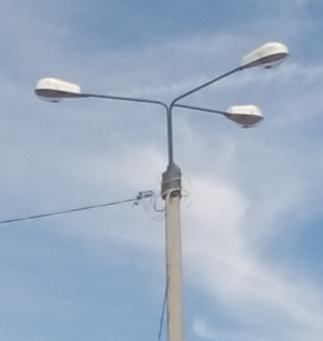 Обеспечение освещения дворовых территорий3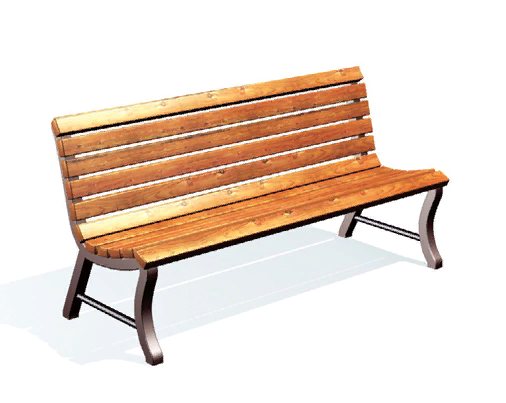 Установка скамеек4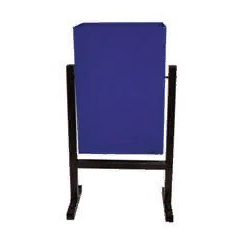 Установка металлических урн для мусора5Ремонт и (или) устройство тротуаров6Ремонт и (или) устройство автомобильных парковок7Ремонт и (или) устройство площадок для мусорных контейнеров.Устройство и (или) ремонт водоотводных лотков, водостоков, канав, замена люков и кирпичных горловин колодцев и камер, регулирование высотного положения крышек колодцев2021«Благоустройство центральной части города Гагарин в честь 60-летия первого полета человека в космос в г. Гагарин Смоленской области»